Policy OverviewSections two (2) and three (3) give general information applicable to the entire policy. Section four (4) references Board of Directors authority.Section five (5) covers items related to Board of Director meetings.Section six (6) outlines General Board Member Responsibilities. These are things all Utah Swimming board members are expected to do.Section seven (7) outlines Specific Board Member Responsibilities. Grouped by position, these are things each person filling a board member role are expected to doSection eight (8) lists documents and forms applicable to this policy.Sections nine (9) and ten (10) outline administrative procedures and responsibility for ongoing policy notification, implementation and distribution.Purpose of PolicyUtah Swimming is a non-profit corporation governed by a volunteer Board of Directors. To function and run well, specific things need to be done. This policy outlines the job descriptions and organizational responsibilities of board members. It also outlines policy relative to Board of Director meetings.This policy is not designed to specify everything board members can or cannot do. Rather, it sets forth minimal expectations needed to keep the organization running and running well.DefinitionsAppendix: Supplementary material located at the end of some Utah Swimming Policies and/or Procedure documents. Appendix material is not mandated policy and therefore does not require board approval to change.Board Member: A member of the Utah Swimming Board of Directors, including the At-Large Board Members.Board of Directors: The Board of Directors of UTSI.Bylaws: The bylaws as adopted and amended from time to time by, and in effect for, UTSI.Coach Representative: Coach Member elected to represent the coaches in the House of Delegates and on the Board of Directors.In Good Standing: See Membership Article of Utah Swimming Bylaws for guidelines regarding membership statusLeadership Task Calendar (LTC): A spreadsheet that compiles board and other leadership tasks as dictated in UTSI governing documents or related support and assigns a responsible party and deadline.LSC: Local Swim Committee, the regional governing body for USA Swimming. The LSC for the state of Utah is Utah Swimming.Sanction: Official permission, or approval to host a meet or other event. Times from meets sanctioned by USA Swimming are recognized by the organization. Rules and regulations regarding sanctioning are in the current USA Swimming rulebook. Sanctions for USA Swimming meets held in the state are granted by Utah Swimming.Policies and Procedures: The principles, rules, and guidelines of UTSI, as amended and adopted by the Board of Directors or the House of Delegates.USA Swimming: USA Swimming, Inc., a Colorado nonprofit corporation which is the national governing body for the United States for the sport of swimming.UTSI: Utah Swimming, Inc. A Utah not-for-profit corporation.Board of Directors AuthorityUTSI is governed by a Board of Directors according to the organization’s By-laws.Board of Directors MeetingsScheduling – Meetings of the UTSI Board of Directors are held in accordance with the UTSI By-laws.  All USA Swimming members in good standing are welcome to attend all open sessions of Board meetings.Regular meetings of the UTSI Board of Directors will normally occur monthly. Motions and committee reports may be submitted to the Administrative Assistant to the Board, to be placed on the consent agenda, and voted on as an omnibus motion.  Items may be pulled for discussion prior to voting. Board Member SupportBoard PartnersEach board member is assigned a “Board Partner” from the Governance Committee to provide one-on-one mentoring and support throughout their service.CommitteesMost board member roles have administrative responsibility for more things than they can reasonably do. Therefore, it is important to utilize committees to spread the workload. Using committees also helps others become familiar with the work of Utah Swimming and raises future leadership. Additionally, committee membership provides a great way for those who seek limited service. (See policy #50 Committee Handbook in the UTSI Policies and Procedures for more.)USA Swimming LEAP ProgramThe goal of the LSC Evaluation and Achievement Program (LEAP) is to assist LSCs in effectively serving their membership. The LEAP program provides a road map to LSC effectiveness and success in three key areas: (1) Governance, (2) Programming, and (3) Communication.Assignments from the LEAP program have already been integrated into the UTSI Leadership Task Calendar (LTC) to make it easier for board members to fulfill their responsibilities under LEAP.More information about LEAP is available on the USA Swimming website (www.usaswimming.org) and by asking the Administrative Assistant to the Board. (Contact information for this person is on the UTSI website, on the Board of Directors contact list.)USA Swimming Directors and Officers InsuranceUSA Swimming provides Directors and Officers Insurance coverage for members of LSC Board of Directors. (For more information, contact the Risk Management department at USA Swimming.)“Cues” for Board Member ResponsibilitiesThe work at the LSC level falls into three general categories: (1) Governance, (2) Programming, and (3) Communication.Most board member responsibilities can be classified into one of these areas.INFORMED:  Get and stay informedENGAGE: Get and stay involvedHELP OTHERS ENGAGE: Help others get and stay involvedDIRECT: Provide oversight. Lead, manage, and guide as neededCOMPLY: Follow laws and organizational governing documents including bylaws, rules and regulations, policies and procedures, contracts, agreements, etc.Board Member General ResponsibilitiesUtah Swimming has as its goal the achievement of its vision and fiscal strength. Board members are legally responsible for the actions of the organization. The Board governs the organization through active oversight of:GOVERNANCE: Structure and Direction of the LSCMission development and long-range planningFinancial managementBoard education and developmentEnsuring Diversity, Equity, and Inclusion through the LSC organization.PROGRAMMING: Services Provided for MembersSupporting sanctioning of events and hosting championship eventsSupporting Member and Club DevelopmentProviding Safe Sport, Outreach, and Strategic ProgrammingResource development COMMUNICATION: Systems to Communicate with MembersLSC website content, and other forms of communicationEducating our membersSpecifically, individual board member responsibilities include the following:INFORMED:  Get and stay informedReview agenda and supporting materials prior to Board and committee meetings.Know and understand Utah Swimming governing documents, including the bylaws. Review, evaluate and vote on the organization’s affairs and policies.Exercise Fiscal Responsibility: Know and live within the LSC budget. Expenditures above budgeted amounts must be approved. Use budget for designated LSC Programming and fulfillment of Strategic Plan goals.ENGAGE: Get and stay involvedAttend all Board meetings and functions such as special events. If a board meeting must be missed, send a committee member in your place. They cannot vote, but they can represent your area, comment, and bring you back information. Let the General Chair know who will attend in your place.Fulfill obligations listed in the Leadership Task Calendar (LTC), bylaws, and other governing documents like the UTSI Policies and Procedures. Give Feedback as needed on possible adjustments to the LTC, Policies and Procedures, and other LSC governing documents.Read, respond to, and process email and other communications in a timely and appropriate way. Get access to the @utahswimming.org email account that corresponds to your role. Monitor it regularly.HELP OTHERS ENGAGE: Help others get and stay involvedCommittees. Provide oversight for and/or actively engage on the committees within your stewardship as listed in the UTSI Board Member Committee Assignments Overview Chart. (located in the Appendix of policy 50 (Committee Handbook) on the UTSI Policies and Procedures webpage) Ensure your committees are functioning and fulling their role as outlined in both the bylaws (if applicable) and the Committee Handbook. Recruit committee members as needed and with approval as required in bylaws. Train committee members using policy #50 (Committee Handbook). NOTE:  Committees, not individual board members, should manage UTSI programs, events, and some operations of the LSC.With your committee(s), provide content and oversight for your assigned portion of the LSC website. (See policy # 450 Website and Media in the UTSI Policies and Procedures.) Suggest possible nominees to the Board and Governance Committee, who will make significant contributions to the work of the Board and Utah Swimming.DIRECT: Provide oversight. Lead, manage and guide as needed.Strategic Planning. Know, follow, and actively engage in fulfilling the LSC Strategic Plan. Participate in adjusting and extending it as needed.Provide oversight as assigned and needed, including for assigned policies listed in the Appendix of this policy. (Know, Do or Adjust as needed)Provide continuing direction for planning, operation, and evaluation of Utah Swimming programs and activities. COMPLY: Follow laws and organizational governing documents including bylaws, rules and regulations, policies and procedures, contracts, agreements, etc.Be registered as a USA Swimming Non-Athlete Member. If not currently registered, work with the LSC Registrar to become so. The LSC will pay the associated fee(s).Abide by all Athlete Protection Policies, including the Minor Athlete Abuse Prevention Policy (MAAPP.) (For complete list, see UTSI policy #302 Athlete Protection Policies located on the Utah Swimming Policies and Procedures webpage.)Follow conflict of interest and confidentiality policies. This includes signing a Standards of Practice Statement and returning a signed copy to the Administrative Assistant to the Board in a timely manner after becoming a board member.  (#21 on the Utah Swimming Policies and Procedures webpage is the Standards of Practice statement you need to sign and return.)Follow the Use of Intellectual Property stipulations of USA Swimming if ever using their logo. Stipulations are noted on their website and in the Affiliation Agreement between Utah Swimming and USA Swimming. The Administrative Assistant to the Board keeps a current copy of the Affiliation Agreement.At least annually, review and update (as needed) assigned policies. (See Appendix of this policy for assignments.)  Board Member Specific ResponsibilitiesIn addition to the General Responsibilities above, each board member also has specific responsibilities assigned by role. These are outlined in the bylaws and below. General Chair ResponsibilitiesThe General Chair is a member of the Board of Directors and the Executive Committee, elected by the House of Delegates. If the member is in good standing, they may serve in this capacity for two consecutive terms. The General Chair shall oversee and have general charge of the management, business, operations, affairs and property of the LSC, and general supervision over its officers and agents: shall call meetings when and where deemed necessary; shall preside at all meetings; and, except as otherwise provided in the By-Laws and with the advice and consent of the Board of Directors, shall appoint committee chairs and members for standing and special committees or coordinators as may be necessary to permit the LSC to effectively, efficiently and economically conduct its affairs. The General Chair shall report to the Board of Directors all matters within the General Chair’s knowledge that the Board of Directors should consider in the best interest of the LSC. Additional duties are listed in the Board Member General Responsibilities section of this policy.Further duties of the General Chair may include:Preside at the Board of Directors and House of Delegate Meetings. The General Chair along with the Registration Coordinator, the Administrative Assistant to the Board, the Finance Vice-Chair and the Treasurer, shall be collectively responsible for seeing that all required reports and remittances are made in a timely way to USA Swimming national headquarters.Execute deeds, mortgages, bonds, contracts, agreements, or other instruments duly authorized.Sign checks, drafts or other orders for the payment or transfer of money.Serve as a member of the Finance Committee.Make sure By-laws, legislation, and rules are updated as needed by the Governance Committee.Call special meetings.Appoint chair people of standing committees where the chair is not elected and other coordinators with the advice and consent of the Board of Directors and the respective Division Chair. (See Division Chair assignments on the UTSI Administrative Overview #1a located on the Utah Swimming Policies and Procedures webpage.) This includes appointing the chair of the Championship Meets STEERING Committee.Appoint up to 10 members as At-Large delegates to the House of Delegates.With the advice and consent of the Board of Directors, appoint additional delegates to the USA Swimming HOD, if votes are available.Appoint additional delegates to attend the meeting of the Western Zone House of Delegates.Receive a resignation from a committee chair or member of either the Board of Directors, Governance Committee, or the Board of Review.Fill a vacancy on the Board of Directors, the Governance Committee, a committee chair or a committee member with the advice and consent of the Board of Directors and, where applicable, the respective Division Chair. (See Division Chair assignments on the UTSI Administrative Overview #1a located on the Utah Swimming Policies and Procedures webpage.)Ensure any LSC leadership travel for which you have administrative responsibility complies with policy. For example, LSC sponsored trips to the USA Swimming Convention, Zone Workshops, etc. Fulfill your role as listed in #701 (Travel and Select Teams) located on the UTSI Policies and Procedures webpage.Administrative Vice-Chair ResponsibilitiesThe Administrative Vice-Chair is a member of the Board of Directors and the Executive Committee, elected by the House of Delegates. If the member is in good standing, they may serve in this capacity for two consecutive terms. The Administrative Vice-Chair shall conduct meetings in the absence of the General Chair and, at the request of the General Chair or in the event of the disability of the General Chair, shall perform all duties of the General Chair, and when so acting shall have all powers of the General Chair.The Administrative Vice-Chair shall chair, and have general charge of the business, affairs and property of the division that administers Utah Swimming business and affairs. The Administrative Vice-Chair shall aid in the development of policy and the coordination of the activities of the officers and committees within the division internally and with other divisions, committees, and coordinators. Additional duties are listed in the Board Member General Responsibilities section of this policy.Further Duties of the Administrative Vice-Chair may include:Be a member of the finance committee and other committees as assigned by the General Chair.Sign checks.Manage Independent Contractors of Utah Swimming according to policy.Provide oversight of the areas managed by Independent Contractors.Promote and support club development within Utah Swimming.Manage LSC Awards each year according to policy.General charge of the property of Utah Swimming.Senior Vice-Chair ResponsibilitiesThe Senior Vice-Chair is a member of the Board of Directors elected by the House of Delegates. If the member is in good standing, they may serve in this capacity for two consecutive terms. The Senior Vice-Chair shall chair and have general charge of the affairs and property of the Division or Committee that develops and conducts the senior swimming program of Utah Swimming. The Senior Vice-Chair serves as liaison to the Athlete Representatives and shall be responsible to see that the Athlete Representatives elections are held in accordance to the by-laws. Additional duties are listed in the Board Member General Responsibilities section of this policy.Further Duties of the Senior Chair may include: Provide oversight for committees within your division as outlined in #1a UTSI Administration Overview Chart  located in the UTSI Policies and Procedures. See that all duties and responsibilities are properly and promptly carried out. (See UTSI Committees Handbook for details. It is listed as #50 on the UTSI Policies and Procedures webpage.)Provide oversight and serve on the Senior Swimming committee and others as needed.Serve as a member of the UTSI Championship Meets Steering.Assume responsibility for the budget of any LSC run Senior meets.Administrative responsibility for LSC hosted championship meets for Senior athletes. Also, for the Long Course State Championships in alternating years. The administrative responsibility for the long course championships rotates between the Senior and the Age Group Chairs because this meet services both Age Group and Senior athletes. It is recommended that the board member NOT also serve as the meet director for a UTSI championship meet.Work with the Championship Meets Steering Committee and venues to set up dates and locations for future championship meets for Senior Swimmers. Or, select a designee to fulfill this responsibility. Arrange for contracts between the venue and Utah Swimming. Once set, get dates published on the Utah Swimming website. (Ideally, meet dates posted on the website would include LSC Championship meets within the next two years.)Run Camps/clinics as needed in the LSCMake recommendations for LSC run Senior MeetsEnsure any LSC travel for which you have administrative responsibility complies with policy. Fulfill your role as listed in #701 (Travel and Select Teams) located on the UTSI Policies and Procedures webpage.Age Group Vice-Chair ResponsibilitiesThe Age Group Vice-Chair is a member of the Board of Directors and the Executive Committee, elected by the House of Delegates.  If the member is in good standing, they may serve in this capacity for two consecutive terms. The Age Group-Vice Chair shall chair and have general charge of the affairs and property of theDivision or Committee that develops and conducts the age group swimming program of Utah Swimming, including meet management for all age group swimming meets sponsored by Utah Swimming. Additional duties are listed in the Board Member General Responsibilities section of this policy.Further Duties of the Age Group Vice-Chair may include: Provide oversight for committees within your division as outlined in #1a UTSI Administration Overview Chart  located in the UTSI Policies and Procedures. See that all duties and responsibilities are properly and promptly carried out. (See UTSI Committees Handbook for details. It is listed as #50 on the UTSI Policies and Procedures webpage.)Provide oversight and serve on Age Group Development committee and others as assigned or needed.Serve as a member of the UTSI Championship Meets Steering.Assume responsibility for Budgets for LSC run Age Group meets and the Zone Team.Administrative responsibility for LSC hosted championship meets for Age Group athletes. Also, for the Long Course State Championships in alternating years. The administrative responsibility for the long course championships rotates between the Senior and the Age Group Chairs because this meet services both Age Group and Senior athletes. It is recommended that the board member NOT also serve as the meet director for a UTSI championship meet.Work with the Championship Meets Steering Committee and venues to set up dates and locations for future championship meets for Age Group Swimmers. Or, select a designee to fulfill this responsibility. Arrange for contracts between the venue and Utah Swimming. Once set, get dates published on the Utah Swimming website. (Ideally, meet dates posted on the website would include LSC Championship meets within the next two years.)Ensure any LSC travel for which you have administrative responsibility complies with policy including but not limited to the Age Group Zone Team. Fulfill your role as listed in #701 (Travel and Select Teams) located on the UTSI Policies and Procedures webpage.Serve as Team Manager for the LSC Age Group Zone Team or select designee to fill this role.Assist in selection of the Age Group Zone Team Head Coach and Coaching staffAssist in planning of the Age Group Zone Team trip. See that the LSC Travel and Select Teams policy (#701) is followed where applicable. Serve as a member of the Age Group Zone Team Committee. (See Committee Handbook for more details. #50 on the UTSI Policies and Procedures webpage.Finance Vice-Chair ResponsibilitiesThe Finance Vice-Chair is a member of the Board of Directors and the Executive Committee, elected by the House of Delegates. If the member is in good standing, they may serve in this capacity for two consecutive terms. The Finance Vice-Chair is the chief financial officer of Utah Swimming. The Finance Vice-Chair shall chair and have general charge of the affairs and property of the division that includes the Treasury function, the development and implementation of an investment program for Utah swimming’s working capital, funded reserves and endowment funds and the development and implementation of a marketing and fundraising plan for Utah Swimming. The Finance Vice-Chair, with the assistance of the Finance Committee, shall prepare an annual budget for Utah Swimming's operations and present the budget for approval by the Board of Directors and the House of Delegates. In addition, the Finance Vice-Chair shall cause to be conducted the audit required pursuant to USA Swimming bylaws and shall review the annual audit report and recommend acceptance and appropriate action, if any, with regard thereto by the Board of Directors and the House of Delegates. The Finance Vice-Chair is responsible for the adequacy of Utah Swimming’s system of internal financial and accounting controls. The Finance Vice-Chair is the Chair of the Finance Committee. Together with the Treasurer, the Finance Vice-Chair is ultimately responsible for Utah Swimming’s compliance with USA Swimming bylaws. Additional duties are listed in the Board Member General Responsibilities section of this policy.Further Duties of the Finance Vice-Chair may include:Serve as Chair of the Finance Committee ((For more information on committees, see the Committee Handbook policy #50 in the UTSI Policies and Procedures and the bylaws.) Sign checks, drafts or other orders for the payment and transfer of money.Designate the banks, trust companies or custodians, investment companies or investment management companies for Utah Swimming’s funds.Review Utah Swimming’s bank accounts.Review Utah Swimming’s annual tax returns.See that LSC finances and investments are managed according to LSC policy.Athlete Representatives ResponsibilitiesThe Senior, Junior, and At-Large Athlete Representatives are members of the Board of Directors. The Senior and Junior Athlete Representatives are members of the Executive Committee All are elected as outlined in the By-laws. The Athlete Representatives shall serve as the liaison between the athletes who are members of Utah Swimming and the Board of Directors and House of Delegates. The Senior Athlete Representative shall chair the Athletes Committee. (For more information on committees, see the Committee Handbook policy #50 in the UTSI Policies and Procedures.) Additional duties are listed in the Board Member General Responsibilities section of this policy.Further duties of the Athlete Representative may include:Serve on committees as neededPossibly attend annual USA Swimming House of Delegate meeting – Senior athlete may receive voting rights as designated by the General Chair and/or USA Swimming.Plan and lead any athlete meeting(s) at the Utah Swimming House of Delegates Meeting or other events.Help execute the election of the Junior Athlete Representative.Encourage athlete participation on all committeesCoaches Representative ResponsibilitiesThe Coaches Representative is a member of the Board of Directors, elected by the House of Delegates. If the member is in good standing, they may serve in this capacity for two consecutive terms. The Coach Representative shall serve as a liaison between the coaches who are members of Utah Swimming and the Board of Directors and House of Delegates. The Coach Representative shall chair the Coaches Committee. (For more information on committees, see the Committee Handbook policy #50 in the UTSI Policies and Procedures.) Additional duties are listed in the Board Member General Responsibilities section of this policy.Further duties of the Coaches Representative may include:Serve on committees as neededAssist in selection of the Head Coach for any LSC Select Teams, including the Age Group  Zone TeamOversee elections and award presentation of any Coach of the Year Awards, the Swimmer of the Year Award, and any other award management assigned to the Coach Committee by policy.Annually, notify all UTSI coaches of the UTSI Rules and Regulations via email. Instruct the coaches where to find the Rules and Regs on the UTSI website.Manage the Coach Development Grant according to policy. Safe Sport and Operational Risk Chair ResponsibilitiesThe Safe Sport and Operational Risk Chair is a member of the Board of Directors, elected by the House of Delegates. This member may also be known as the Safety Chair. If the member is in good standing, they may service in this capacity for two consecutive terms.This person shall distribute USA Swimming safety education information to all Group Members, athletes, coaches and officials of Utah Swimming. The Safety Chair shall serve as the Utah Swimming liaison for, the Safe Sport and Operational Risk Programs established by USA Swimming and implement these programs within the LSC. This person shall develop and maintain safety education programs and policies for Utah Swimming and make recommendations regarding sameto the General Chair and the Board of Directors. The Safety Chair shall make the reports required pursuant to USA Swimming bylaws. Additional duties are listed in the Board Member General Responsibilities section of this policy.Further duties of the Safe Sport and Operational Risk Chair may include:Serve as Chair of the Safety Committee (see UTSI Committees Handbook #50 in the UTSI Policies and Procedures.)Be trained regarding the complaint reporting structure and refer all reports of a violation of the Athlete Protection policies directly to the local club, the General Chair, the USA Swimming Safe Sport staff, and/or other appropriate authority.Participate in workshops as provided by USA Swimming.Serve as an information resource for Utah Swimming clubs and membership, and  help to identify and connect them with local educational partners and resourcesReceive feedback and suggestions on the Safe Sport and Operational Risk policies and programs from the Utah Swimming clubs and membership, and provide feedback to the USA Swimming Committees and staffLSC Travel: Make sure all board member with administrative responsibility for a trip are aware of MAAPP and the LSC Travel and Select Teams Policy. Ask them to give the LSC policy and instructions to the team or trip manager. (#701 on the UTSI Policies and Procedures webpage.)Perform other functions as necessary in the fulfillment of USA Swimming’s continuing efforts to foster safe, healthy and positive environments for all its members.Officials Chair ResponsibilitiesThe Officials Chair is a member of the Board of Directors, elected by the House of Delegates. If the member is in good standing, they may serve in this capacity for two consecutive terms. The Officials Chair shall serve as a liaison between the officials who are members of Utah Swimming , the Board of Directors, and House of Delegates. Additionally, this person serves as the liaison between Utah Swimming officials and the USA Swimming Officials Committee. Additional duties are listed in the Board Member General Responsibilities section of this policy.Further duties of the Officials Chair may include:Ensure that the Utah Swimming Philosophy is in line with the National Official Committee to promote continuity of officiating at the local and national levels.Serve as Chair of the Officials Committee (see UTSI Committees Handbook #50 in the UTSI Policies and Procedures.)Develop a short-term and long-term program for:Recruiting officialsDeveloping officialsAdvancing officialsRetaining officialsMentor or assign mentors for new officialsAnnually, notify via email UTSI officials and trainees of the location of the UTSI Rules and Regulations on the website and the need to know and apply them when officiating. Also, include this information in every applicable training.With the Officials Committee, manage reimbursement of officials for qualified travel according to policy. Promote this program to encourage and assist officials working out-of-LSC meets.Diversity, Equity, and Inclusion ChairThe Diversity, Equity, and Inclusion Chair is a member of the Board of Directors, elected by the House of Delegates. If the member is in good standing, they may serve in this capacity for two consecutive terms. The Diversity, Equity, and Inclusion Chair shall support the achievement of the goals and objectives that create bridges of understanding between ethnic groups and cultural awareness for Utah Swimming This person also creates and implements programs that develop the same... Additional duties are listed in the Board Member General Responsibilities section of this policy.Further duties of the Diversity, Equity, and Inclusion Chair may include:Serve as Chair of the Diversity, Equity, and Inclusion Committee (see UTSI Committees Handbook for more. It is listed as policy #50 in the UTSI Policies and Procedures.) Manage the Utah Swimming Outreach program.Responsible for Adaptive Swimming within the LSC. The DEI Chair may appoint a representative or committee to manage adaptive swimming.Research and continuously track the increase of diversification of athletes and various volunteer positions opportunities within Utah SwimmingResearch, convey and make recommendations on respective needs and resources to effect demographic change within the LSC.Make suggested recommendations to the board on annual goals and objectives to expand the diversification of Utah Swimming at all levels.Establish relationships within diverse communities and tap into volunteers in support of efforts. Investigate and communicate opportunities to capture the attention of a more diverse population.Educate clubs in LSC on the importance of being diverse USA Swimming membersAt-Large Board Member ResponsibilitiesThe At-Large member is a member of the Board of Directors, elected by the House of Delegates. If the member is in good standing, they may serve in this capacity for two consecutive terms.The At-Large member shall serve as a liaison between the registered members of Utah Swimming and the Board of Directors and House of Delegates. Further duties of the At-Large member are listed in the Board Member General Responsibilities of this policy.Ex-Officio MembersSee bylaws.Related Documents and FormsBy-laws: Located on the UTSI website, www.swimutah.com under the Governance tab.Leadership Task Calendar (LTC) located on the UTSI Policies and Procedures pageStandards of Practice form (Policy #21 located on the page Committee Handbook (Policy #50) located on the UTSI Policies and Procedures pageWebsite and Media (Policy #450) located on the UTSI Policies and Procedures pageGoverning Documents Administrative Responsibility Assignments table. Located in the Appendix of this policyNotification After elections and appointment of new board members, a member of the Governance Committee member will ensure new board members receive a copy of this policy, are encouraged to read it, and ask questions.At least annually, all board members will receive a copy of this policy and training in the General Responsibilities outlined herein including their assignment of Administrative Responsibility for governing documents as outlined in the Appendix.Governance Committee Members will be encouraged to review this policy at least annually and to help board members know and fill their responsibilities under it.Distribution of Policy and UpdatingPolicy will be posted on the UTSI websitePolicy will be given to new board members at orientationAt least annually, a member of the Governance Committee Member will: Review this policy in its entirety and note any needed updates. Encourage all board members to review the General Responsibilities, their Specific Responsibilities, and the Appendix material and give recommended updates.Update policy as needed with board approval.APPENDIXAssignment of Administrative Responsibility for UTSI Governing DocumentsWhat are the Governing Documents of Utah Swimming?Governing Documents Administrative Responsibility Assignments Assignment of Administrative Responsibility for UTSI Governing DocumentsEach board member is assigned administrative responsibility for various Utah Swimming governing documents. This is to help connect the people doing or supervising the work with the documents that govern the organization and designate how some work is to be done. It is hoped that doing so will facilitate adjustment when it’s needed.  Sometimes people or processes will need to adjust to conform to the governing documents.  Other times, the governing documents will need to be adjusted to conform to improved process, or other changes.Administrative Responsibility “Cues”KNOWDO or ADJUST (if needed)What does “Administrative Responsibility” include?KNOWReview assigned document(s) or section(s) at least annually. Know what they say.DOSee that the actions or programs that document or section governs are done accordingly.ADJUSTWhere needed, adjust. This may include adjusting the way things are done and/or adjusting the governing document. Policy #1 Introduction to Utah Swimming lists who has authority to change various governing documents.Can Administrative Responsibility be shared?Absolutely! Committee members are an especially good choice when it comes to delegating administrative responsibility.  The Administrative Vice-Chair (and others as noted) may also work closely with UTSI Independent Contractors to fulfill administrative responsibilities.What does an “Annual Review” include?Read the document or section carefullyNote anything that surprises you, that you’re not sure is being done, or that you think is important to make sure it’s being doneCompare what is written in the document to what is being done. Do they match? If not, why?To protect board members, others, and the organization what is being done needs to match what is written. If they don’t match, there are three options.Change what is being done to match the documentFollow the right channels and change the document to match what is being doneCome up with a new and better solution which may mean changing bothDESIRED OUTCOME:  You know and understand the organization and the people running it better. Additionally, the organization and people running it are better because of your engagement and effort. What are the Governing Documents of Utah Swimming?The Utah Swimming governing documents includeUtah Swimming By-LawsUtah Swimming Rules and RegulationsUtah Swimming Policies and ProceduresAffiliation Agreement between USA Swimming and Utah SwimmingThe Utah Swimming Leadership Task Calendar (LTC) is a tool used to keep duties spelled out in various Governing Documents in front of board members and other LSC leaders and workers throughout the year.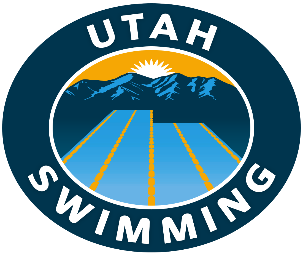 Policies and ProceduresPolicies and ProceduresSubject: Board of DirectorsDocument Number: 20Version Number: 7Effective Date: Pre-2019Last Revision: March 8, 2022 Change LogChange LogChange LogChange LogChange LogVersionDateDescription of Change/Section(s)Author or EditorAuthority1Pre-2019Part of the Board Member ManualLorinne MorrisBOD25/12/2020Added and updated information to comply with USA Swimming and bylaw requirements. Put into new policy format to post online. Minor formatting and grammatical changes. Incorporated former policy #81 “Board of Directors” into Sections 4 and 5.Mike Glissmeyer & Cathy VaughanBOD311/10/2020Updated to correlate with UTSI Committee HandbookCathy VaughanBOD41/21/2021Minor changes to coordinate policy with other policy updatesCathy VaughanBOD49/14/2021Major revamp of policy to coordinate and correlate with P&P overhaul that took place between 10/2019 and 9/2021. Addition of LTC and board partner information. Also added Governing Documents Administrative Assignments table and related information into Appendix. Cathy VaughanBOD59/26/2021Review for accuracySerena WernerBOD61/14/2022Inserted USA Swimming requirement of Non-Athlete registrationCathy VaughanBOD73/8/2022Changed administrative responsibility for Championship Meet STEERING Committee. Changed how Championship Meet STEERING Committee Chair is installed.Board of Directors Discussion (Feb. 2022) & Cathy VaughanBODGoverning Documents Administrative Responsibility AssignmentsGoverning Documents Administrative Responsibility AssignmentsGoverning Documents Administrative Responsibility AssignmentsGoverning Documents Administrative Responsibility AssignmentsGoverning Documents Administrative Responsibility AssignmentsGoverning Documents Administrative Responsibility AssignmentsGoverning Documents Administrative Responsibility AssignmentsGoverning Documents Administrative Responsibility AssignmentsGoverning Documents Administrative Responsibility AssignmentsGoverning Documents Administrative Responsibility AssignmentsGoverning Documents Administrative Responsibility AssignmentsGoverning Documents Administrative Responsibility AssignmentsGoverning Documents Administrative Responsibility AssignmentsGoverning Documents Administrative Responsibility AssignmentsGoverning Documents Administrative Responsibility AssignmentsGoverning Documents Administrative Responsibility AssignmentsGoverning Documents Administrative Responsibility AssignmentsGoverning Documents Administrative Responsibility AssignmentsGoverning Documents Administrative Responsibility AssignmentsGoverning Documents Administrative Responsibility AssignmentsGoverning Documents Administrative Responsibility AssignmentsRESPONSIBLE PERSON KEY (Top Row): A=Designated Athlete Rep w/assistance from Athlete Committee (SR Athlete Rep designates who); AG=Age Group Chair or designee; ARB=Administrative Review Board; AV=Admin Vice Chair or designee; BOD=Board of Directors; BA=Administrative Assistant to the Board; C=Coach Rep or designee from Coaches Cmt; CMSC=Championship Meets Steering Cmt Chair or designee; DEI=DEI Chair or designee from DEI Cmt; GC=General Chair, F=Finance Vice Chair; GvC=Governance Cmt Chair or designee; HOD=House of Delegates; MC=Member Communications Coordinator; na=not applicable; O=Officials Chair or designee from Officials Cmt; R=Registrations; S=Safety Chair or designee from Safety Cmt; SC=Sanctions Coordinator; SR=Senior Chair or designee from Senior Cmt; T=Times Coordinator; TR=Treasurer; W=WebmasterTYPE OF ASSIGNED ADMINISTRATIVE RESPONSIBILITY KEY (in cells): X=Primary administrative responsibility; A=Assist primary person; R=Review, fulfill responsibilities, give feedback to “X” (the Primary person or group with administrative responsibility for that doc)RESPONSIBLE PERSON KEY (Top Row): A=Designated Athlete Rep w/assistance from Athlete Committee (SR Athlete Rep designates who); AG=Age Group Chair or designee; ARB=Administrative Review Board; AV=Admin Vice Chair or designee; BOD=Board of Directors; BA=Administrative Assistant to the Board; C=Coach Rep or designee from Coaches Cmt; CMSC=Championship Meets Steering Cmt Chair or designee; DEI=DEI Chair or designee from DEI Cmt; GC=General Chair, F=Finance Vice Chair; GvC=Governance Cmt Chair or designee; HOD=House of Delegates; MC=Member Communications Coordinator; na=not applicable; O=Officials Chair or designee from Officials Cmt; R=Registrations; S=Safety Chair or designee from Safety Cmt; SC=Sanctions Coordinator; SR=Senior Chair or designee from Senior Cmt; T=Times Coordinator; TR=Treasurer; W=WebmasterTYPE OF ASSIGNED ADMINISTRATIVE RESPONSIBILITY KEY (in cells): X=Primary administrative responsibility; A=Assist primary person; R=Review, fulfill responsibilities, give feedback to “X” (the Primary person or group with administrative responsibility for that doc)RESPONSIBLE PERSON KEY (Top Row): A=Designated Athlete Rep w/assistance from Athlete Committee (SR Athlete Rep designates who); AG=Age Group Chair or designee; ARB=Administrative Review Board; AV=Admin Vice Chair or designee; BOD=Board of Directors; BA=Administrative Assistant to the Board; C=Coach Rep or designee from Coaches Cmt; CMSC=Championship Meets Steering Cmt Chair or designee; DEI=DEI Chair or designee from DEI Cmt; GC=General Chair, F=Finance Vice Chair; GvC=Governance Cmt Chair or designee; HOD=House of Delegates; MC=Member Communications Coordinator; na=not applicable; O=Officials Chair or designee from Officials Cmt; R=Registrations; S=Safety Chair or designee from Safety Cmt; SC=Sanctions Coordinator; SR=Senior Chair or designee from Senior Cmt; T=Times Coordinator; TR=Treasurer; W=WebmasterTYPE OF ASSIGNED ADMINISTRATIVE RESPONSIBILITY KEY (in cells): X=Primary administrative responsibility; A=Assist primary person; R=Review, fulfill responsibilities, give feedback to “X” (the Primary person or group with administrative responsibility for that doc)RESPONSIBLE PERSON KEY (Top Row): A=Designated Athlete Rep w/assistance from Athlete Committee (SR Athlete Rep designates who); AG=Age Group Chair or designee; ARB=Administrative Review Board; AV=Admin Vice Chair or designee; BOD=Board of Directors; BA=Administrative Assistant to the Board; C=Coach Rep or designee from Coaches Cmt; CMSC=Championship Meets Steering Cmt Chair or designee; DEI=DEI Chair or designee from DEI Cmt; GC=General Chair, F=Finance Vice Chair; GvC=Governance Cmt Chair or designee; HOD=House of Delegates; MC=Member Communications Coordinator; na=not applicable; O=Officials Chair or designee from Officials Cmt; R=Registrations; S=Safety Chair or designee from Safety Cmt; SC=Sanctions Coordinator; SR=Senior Chair or designee from Senior Cmt; T=Times Coordinator; TR=Treasurer; W=WebmasterTYPE OF ASSIGNED ADMINISTRATIVE RESPONSIBILITY KEY (in cells): X=Primary administrative responsibility; A=Assist primary person; R=Review, fulfill responsibilities, give feedback to “X” (the Primary person or group with administrative responsibility for that doc)RESPONSIBLE PERSON KEY (Top Row): A=Designated Athlete Rep w/assistance from Athlete Committee (SR Athlete Rep designates who); AG=Age Group Chair or designee; ARB=Administrative Review Board; AV=Admin Vice Chair or designee; BOD=Board of Directors; BA=Administrative Assistant to the Board; C=Coach Rep or designee from Coaches Cmt; CMSC=Championship Meets Steering Cmt Chair or designee; DEI=DEI Chair or designee from DEI Cmt; GC=General Chair, F=Finance Vice Chair; GvC=Governance Cmt Chair or designee; HOD=House of Delegates; MC=Member Communications Coordinator; na=not applicable; O=Officials Chair or designee from Officials Cmt; R=Registrations; S=Safety Chair or designee from Safety Cmt; SC=Sanctions Coordinator; SR=Senior Chair or designee from Senior Cmt; T=Times Coordinator; TR=Treasurer; W=WebmasterTYPE OF ASSIGNED ADMINISTRATIVE RESPONSIBILITY KEY (in cells): X=Primary administrative responsibility; A=Assist primary person; R=Review, fulfill responsibilities, give feedback to “X” (the Primary person or group with administrative responsibility for that doc)RESPONSIBLE PERSON KEY (Top Row): A=Designated Athlete Rep w/assistance from Athlete Committee (SR Athlete Rep designates who); AG=Age Group Chair or designee; ARB=Administrative Review Board; AV=Admin Vice Chair or designee; BOD=Board of Directors; BA=Administrative Assistant to the Board; C=Coach Rep or designee from Coaches Cmt; CMSC=Championship Meets Steering Cmt Chair or designee; DEI=DEI Chair or designee from DEI Cmt; GC=General Chair, F=Finance Vice Chair; GvC=Governance Cmt Chair or designee; HOD=House of Delegates; MC=Member Communications Coordinator; na=not applicable; O=Officials Chair or designee from Officials Cmt; R=Registrations; S=Safety Chair or designee from Safety Cmt; SC=Sanctions Coordinator; SR=Senior Chair or designee from Senior Cmt; T=Times Coordinator; TR=Treasurer; W=WebmasterTYPE OF ASSIGNED ADMINISTRATIVE RESPONSIBILITY KEY (in cells): X=Primary administrative responsibility; A=Assist primary person; R=Review, fulfill responsibilities, give feedback to “X” (the Primary person or group with administrative responsibility for that doc)RESPONSIBLE PERSON KEY (Top Row): A=Designated Athlete Rep w/assistance from Athlete Committee (SR Athlete Rep designates who); AG=Age Group Chair or designee; ARB=Administrative Review Board; AV=Admin Vice Chair or designee; BOD=Board of Directors; BA=Administrative Assistant to the Board; C=Coach Rep or designee from Coaches Cmt; CMSC=Championship Meets Steering Cmt Chair or designee; DEI=DEI Chair or designee from DEI Cmt; GC=General Chair, F=Finance Vice Chair; GvC=Governance Cmt Chair or designee; HOD=House of Delegates; MC=Member Communications Coordinator; na=not applicable; O=Officials Chair or designee from Officials Cmt; R=Registrations; S=Safety Chair or designee from Safety Cmt; SC=Sanctions Coordinator; SR=Senior Chair or designee from Senior Cmt; T=Times Coordinator; TR=Treasurer; W=WebmasterTYPE OF ASSIGNED ADMINISTRATIVE RESPONSIBILITY KEY (in cells): X=Primary administrative responsibility; A=Assist primary person; R=Review, fulfill responsibilities, give feedback to “X” (the Primary person or group with administrative responsibility for that doc)RESPONSIBLE PERSON KEY (Top Row): A=Designated Athlete Rep w/assistance from Athlete Committee (SR Athlete Rep designates who); AG=Age Group Chair or designee; ARB=Administrative Review Board; AV=Admin Vice Chair or designee; BOD=Board of Directors; BA=Administrative Assistant to the Board; C=Coach Rep or designee from Coaches Cmt; CMSC=Championship Meets Steering Cmt Chair or designee; DEI=DEI Chair or designee from DEI Cmt; GC=General Chair, F=Finance Vice Chair; GvC=Governance Cmt Chair or designee; HOD=House of Delegates; MC=Member Communications Coordinator; na=not applicable; O=Officials Chair or designee from Officials Cmt; R=Registrations; S=Safety Chair or designee from Safety Cmt; SC=Sanctions Coordinator; SR=Senior Chair or designee from Senior Cmt; T=Times Coordinator; TR=Treasurer; W=WebmasterTYPE OF ASSIGNED ADMINISTRATIVE RESPONSIBILITY KEY (in cells): X=Primary administrative responsibility; A=Assist primary person; R=Review, fulfill responsibilities, give feedback to “X” (the Primary person or group with administrative responsibility for that doc)RESPONSIBLE PERSON KEY (Top Row): A=Designated Athlete Rep w/assistance from Athlete Committee (SR Athlete Rep designates who); AG=Age Group Chair or designee; ARB=Administrative Review Board; AV=Admin Vice Chair or designee; BOD=Board of Directors; BA=Administrative Assistant to the Board; C=Coach Rep or designee from Coaches Cmt; CMSC=Championship Meets Steering Cmt Chair or designee; DEI=DEI Chair or designee from DEI Cmt; GC=General Chair, F=Finance Vice Chair; GvC=Governance Cmt Chair or designee; HOD=House of Delegates; MC=Member Communications Coordinator; na=not applicable; O=Officials Chair or designee from Officials Cmt; R=Registrations; S=Safety Chair or designee from Safety Cmt; SC=Sanctions Coordinator; SR=Senior Chair or designee from Senior Cmt; T=Times Coordinator; TR=Treasurer; W=WebmasterTYPE OF ASSIGNED ADMINISTRATIVE RESPONSIBILITY KEY (in cells): X=Primary administrative responsibility; A=Assist primary person; R=Review, fulfill responsibilities, give feedback to “X” (the Primary person or group with administrative responsibility for that doc)RESPONSIBLE PERSON KEY (Top Row): A=Designated Athlete Rep w/assistance from Athlete Committee (SR Athlete Rep designates who); AG=Age Group Chair or designee; ARB=Administrative Review Board; AV=Admin Vice Chair or designee; BOD=Board of Directors; BA=Administrative Assistant to the Board; C=Coach Rep or designee from Coaches Cmt; CMSC=Championship Meets Steering Cmt Chair or designee; DEI=DEI Chair or designee from DEI Cmt; GC=General Chair, F=Finance Vice Chair; GvC=Governance Cmt Chair or designee; HOD=House of Delegates; MC=Member Communications Coordinator; na=not applicable; O=Officials Chair or designee from Officials Cmt; R=Registrations; S=Safety Chair or designee from Safety Cmt; SC=Sanctions Coordinator; SR=Senior Chair or designee from Senior Cmt; T=Times Coordinator; TR=Treasurer; W=WebmasterTYPE OF ASSIGNED ADMINISTRATIVE RESPONSIBILITY KEY (in cells): X=Primary administrative responsibility; A=Assist primary person; R=Review, fulfill responsibilities, give feedback to “X” (the Primary person or group with administrative responsibility for that doc)RESPONSIBLE PERSON KEY (Top Row): A=Designated Athlete Rep w/assistance from Athlete Committee (SR Athlete Rep designates who); AG=Age Group Chair or designee; ARB=Administrative Review Board; AV=Admin Vice Chair or designee; BOD=Board of Directors; BA=Administrative Assistant to the Board; C=Coach Rep or designee from Coaches Cmt; CMSC=Championship Meets Steering Cmt Chair or designee; DEI=DEI Chair or designee from DEI Cmt; GC=General Chair, F=Finance Vice Chair; GvC=Governance Cmt Chair or designee; HOD=House of Delegates; MC=Member Communications Coordinator; na=not applicable; O=Officials Chair or designee from Officials Cmt; R=Registrations; S=Safety Chair or designee from Safety Cmt; SC=Sanctions Coordinator; SR=Senior Chair or designee from Senior Cmt; T=Times Coordinator; TR=Treasurer; W=WebmasterTYPE OF ASSIGNED ADMINISTRATIVE RESPONSIBILITY KEY (in cells): X=Primary administrative responsibility; A=Assist primary person; R=Review, fulfill responsibilities, give feedback to “X” (the Primary person or group with administrative responsibility for that doc)RESPONSIBLE PERSON KEY (Top Row): A=Designated Athlete Rep w/assistance from Athlete Committee (SR Athlete Rep designates who); AG=Age Group Chair or designee; ARB=Administrative Review Board; AV=Admin Vice Chair or designee; BOD=Board of Directors; BA=Administrative Assistant to the Board; C=Coach Rep or designee from Coaches Cmt; CMSC=Championship Meets Steering Cmt Chair or designee; DEI=DEI Chair or designee from DEI Cmt; GC=General Chair, F=Finance Vice Chair; GvC=Governance Cmt Chair or designee; HOD=House of Delegates; MC=Member Communications Coordinator; na=not applicable; O=Officials Chair or designee from Officials Cmt; R=Registrations; S=Safety Chair or designee from Safety Cmt; SC=Sanctions Coordinator; SR=Senior Chair or designee from Senior Cmt; T=Times Coordinator; TR=Treasurer; W=WebmasterTYPE OF ASSIGNED ADMINISTRATIVE RESPONSIBILITY KEY (in cells): X=Primary administrative responsibility; A=Assist primary person; R=Review, fulfill responsibilities, give feedback to “X” (the Primary person or group with administrative responsibility for that doc)RESPONSIBLE PERSON KEY (Top Row): A=Designated Athlete Rep w/assistance from Athlete Committee (SR Athlete Rep designates who); AG=Age Group Chair or designee; ARB=Administrative Review Board; AV=Admin Vice Chair or designee; BOD=Board of Directors; BA=Administrative Assistant to the Board; C=Coach Rep or designee from Coaches Cmt; CMSC=Championship Meets Steering Cmt Chair or designee; DEI=DEI Chair or designee from DEI Cmt; GC=General Chair, F=Finance Vice Chair; GvC=Governance Cmt Chair or designee; HOD=House of Delegates; MC=Member Communications Coordinator; na=not applicable; O=Officials Chair or designee from Officials Cmt; R=Registrations; S=Safety Chair or designee from Safety Cmt; SC=Sanctions Coordinator; SR=Senior Chair or designee from Senior Cmt; T=Times Coordinator; TR=Treasurer; W=WebmasterTYPE OF ASSIGNED ADMINISTRATIVE RESPONSIBILITY KEY (in cells): X=Primary administrative responsibility; A=Assist primary person; R=Review, fulfill responsibilities, give feedback to “X” (the Primary person or group with administrative responsibility for that doc)RESPONSIBLE PERSON KEY (Top Row): A=Designated Athlete Rep w/assistance from Athlete Committee (SR Athlete Rep designates who); AG=Age Group Chair or designee; ARB=Administrative Review Board; AV=Admin Vice Chair or designee; BOD=Board of Directors; BA=Administrative Assistant to the Board; C=Coach Rep or designee from Coaches Cmt; CMSC=Championship Meets Steering Cmt Chair or designee; DEI=DEI Chair or designee from DEI Cmt; GC=General Chair, F=Finance Vice Chair; GvC=Governance Cmt Chair or designee; HOD=House of Delegates; MC=Member Communications Coordinator; na=not applicable; O=Officials Chair or designee from Officials Cmt; R=Registrations; S=Safety Chair or designee from Safety Cmt; SC=Sanctions Coordinator; SR=Senior Chair or designee from Senior Cmt; T=Times Coordinator; TR=Treasurer; W=WebmasterTYPE OF ASSIGNED ADMINISTRATIVE RESPONSIBILITY KEY (in cells): X=Primary administrative responsibility; A=Assist primary person; R=Review, fulfill responsibilities, give feedback to “X” (the Primary person or group with administrative responsibility for that doc)RESPONSIBLE PERSON KEY (Top Row): A=Designated Athlete Rep w/assistance from Athlete Committee (SR Athlete Rep designates who); AG=Age Group Chair or designee; ARB=Administrative Review Board; AV=Admin Vice Chair or designee; BOD=Board of Directors; BA=Administrative Assistant to the Board; C=Coach Rep or designee from Coaches Cmt; CMSC=Championship Meets Steering Cmt Chair or designee; DEI=DEI Chair or designee from DEI Cmt; GC=General Chair, F=Finance Vice Chair; GvC=Governance Cmt Chair or designee; HOD=House of Delegates; MC=Member Communications Coordinator; na=not applicable; O=Officials Chair or designee from Officials Cmt; R=Registrations; S=Safety Chair or designee from Safety Cmt; SC=Sanctions Coordinator; SR=Senior Chair or designee from Senior Cmt; T=Times Coordinator; TR=Treasurer; W=WebmasterTYPE OF ASSIGNED ADMINISTRATIVE RESPONSIBILITY KEY (in cells): X=Primary administrative responsibility; A=Assist primary person; R=Review, fulfill responsibilities, give feedback to “X” (the Primary person or group with administrative responsibility for that doc)RESPONSIBLE PERSON KEY (Top Row): A=Designated Athlete Rep w/assistance from Athlete Committee (SR Athlete Rep designates who); AG=Age Group Chair or designee; ARB=Administrative Review Board; AV=Admin Vice Chair or designee; BOD=Board of Directors; BA=Administrative Assistant to the Board; C=Coach Rep or designee from Coaches Cmt; CMSC=Championship Meets Steering Cmt Chair or designee; DEI=DEI Chair or designee from DEI Cmt; GC=General Chair, F=Finance Vice Chair; GvC=Governance Cmt Chair or designee; HOD=House of Delegates; MC=Member Communications Coordinator; na=not applicable; O=Officials Chair or designee from Officials Cmt; R=Registrations; S=Safety Chair or designee from Safety Cmt; SC=Sanctions Coordinator; SR=Senior Chair or designee from Senior Cmt; T=Times Coordinator; TR=Treasurer; W=WebmasterTYPE OF ASSIGNED ADMINISTRATIVE RESPONSIBILITY KEY (in cells): X=Primary administrative responsibility; A=Assist primary person; R=Review, fulfill responsibilities, give feedback to “X” (the Primary person or group with administrative responsibility for that doc)RESPONSIBLE PERSON KEY (Top Row): A=Designated Athlete Rep w/assistance from Athlete Committee (SR Athlete Rep designates who); AG=Age Group Chair or designee; ARB=Administrative Review Board; AV=Admin Vice Chair or designee; BOD=Board of Directors; BA=Administrative Assistant to the Board; C=Coach Rep or designee from Coaches Cmt; CMSC=Championship Meets Steering Cmt Chair or designee; DEI=DEI Chair or designee from DEI Cmt; GC=General Chair, F=Finance Vice Chair; GvC=Governance Cmt Chair or designee; HOD=House of Delegates; MC=Member Communications Coordinator; na=not applicable; O=Officials Chair or designee from Officials Cmt; R=Registrations; S=Safety Chair or designee from Safety Cmt; SC=Sanctions Coordinator; SR=Senior Chair or designee from Senior Cmt; T=Times Coordinator; TR=Treasurer; W=WebmasterTYPE OF ASSIGNED ADMINISTRATIVE RESPONSIBILITY KEY (in cells): X=Primary administrative responsibility; A=Assist primary person; R=Review, fulfill responsibilities, give feedback to “X” (the Primary person or group with administrative responsibility for that doc)RESPONSIBLE PERSON KEY (Top Row): A=Designated Athlete Rep w/assistance from Athlete Committee (SR Athlete Rep designates who); AG=Age Group Chair or designee; ARB=Administrative Review Board; AV=Admin Vice Chair or designee; BOD=Board of Directors; BA=Administrative Assistant to the Board; C=Coach Rep or designee from Coaches Cmt; CMSC=Championship Meets Steering Cmt Chair or designee; DEI=DEI Chair or designee from DEI Cmt; GC=General Chair, F=Finance Vice Chair; GvC=Governance Cmt Chair or designee; HOD=House of Delegates; MC=Member Communications Coordinator; na=not applicable; O=Officials Chair or designee from Officials Cmt; R=Registrations; S=Safety Chair or designee from Safety Cmt; SC=Sanctions Coordinator; SR=Senior Chair or designee from Senior Cmt; T=Times Coordinator; TR=Treasurer; W=WebmasterTYPE OF ASSIGNED ADMINISTRATIVE RESPONSIBILITY KEY (in cells): X=Primary administrative responsibility; A=Assist primary person; R=Review, fulfill responsibilities, give feedback to “X” (the Primary person or group with administrative responsibility for that doc)RESPONSIBLE PERSON KEY (Top Row): A=Designated Athlete Rep w/assistance from Athlete Committee (SR Athlete Rep designates who); AG=Age Group Chair or designee; ARB=Administrative Review Board; AV=Admin Vice Chair or designee; BOD=Board of Directors; BA=Administrative Assistant to the Board; C=Coach Rep or designee from Coaches Cmt; CMSC=Championship Meets Steering Cmt Chair or designee; DEI=DEI Chair or designee from DEI Cmt; GC=General Chair, F=Finance Vice Chair; GvC=Governance Cmt Chair or designee; HOD=House of Delegates; MC=Member Communications Coordinator; na=not applicable; O=Officials Chair or designee from Officials Cmt; R=Registrations; S=Safety Chair or designee from Safety Cmt; SC=Sanctions Coordinator; SR=Senior Chair or designee from Senior Cmt; T=Times Coordinator; TR=Treasurer; W=WebmasterTYPE OF ASSIGNED ADMINISTRATIVE RESPONSIBILITY KEY (in cells): X=Primary administrative responsibility; A=Assist primary person; R=Review, fulfill responsibilities, give feedback to “X” (the Primary person or group with administrative responsibility for that doc)RESPONSIBLE PERSON KEY (Top Row): A=Designated Athlete Rep w/assistance from Athlete Committee (SR Athlete Rep designates who); AG=Age Group Chair or designee; ARB=Administrative Review Board; AV=Admin Vice Chair or designee; BOD=Board of Directors; BA=Administrative Assistant to the Board; C=Coach Rep or designee from Coaches Cmt; CMSC=Championship Meets Steering Cmt Chair or designee; DEI=DEI Chair or designee from DEI Cmt; GC=General Chair, F=Finance Vice Chair; GvC=Governance Cmt Chair or designee; HOD=House of Delegates; MC=Member Communications Coordinator; na=not applicable; O=Officials Chair or designee from Officials Cmt; R=Registrations; S=Safety Chair or designee from Safety Cmt; SC=Sanctions Coordinator; SR=Senior Chair or designee from Senior Cmt; T=Times Coordinator; TR=Treasurer; W=WebmasterTYPE OF ASSIGNED ADMINISTRATIVE RESPONSIBILITY KEY (in cells): X=Primary administrative responsibility; A=Assist primary person; R=Review, fulfill responsibilities, give feedback to “X” (the Primary person or group with administrative responsibility for that doc)RESPONSIBLE PERSON KEY (Top Row): A=Designated Athlete Rep w/assistance from Athlete Committee (SR Athlete Rep designates who); AG=Age Group Chair or designee; ARB=Administrative Review Board; AV=Admin Vice Chair or designee; BOD=Board of Directors; BA=Administrative Assistant to the Board; C=Coach Rep or designee from Coaches Cmt; CMSC=Championship Meets Steering Cmt Chair or designee; DEI=DEI Chair or designee from DEI Cmt; GC=General Chair, F=Finance Vice Chair; GvC=Governance Cmt Chair or designee; HOD=House of Delegates; MC=Member Communications Coordinator; na=not applicable; O=Officials Chair or designee from Officials Cmt; R=Registrations; S=Safety Chair or designee from Safety Cmt; SC=Sanctions Coordinator; SR=Senior Chair or designee from Senior Cmt; T=Times Coordinator; TR=Treasurer; W=WebmasterTYPE OF ASSIGNED ADMINISTRATIVE RESPONSIBILITY KEY (in cells): X=Primary administrative responsibility; A=Assist primary person; R=Review, fulfill responsibilities, give feedback to “X” (the Primary person or group with administrative responsibility for that doc)Responsible Person >Governing Doc vAAGARBAVBACCMSCDEIFGCGvCMCORSSCSRTTRWPOLICIES AND PROCEDURES0   Introduction to Utah Swimming & Board Manual1	Introduction to Utah Swimmingx1a     Admin Overview Chartx5	Definitions (Master List)x20	Board of DirectorsRRRRRRRRxRRR21	STANDARDS OF PRACTICE STATEMENTxAll Training Guides (Still in development)x50	Committees HandbookRRRRRRRRxRRR100	Member and Volunteer Development 100	Registration and MembershipxA101	Awardsx110	Nomination Processx130 House of Delegates131	Preparing for HOD PROCEDURESAxA150 Athletes151	Adaptive Swimmingx152	Utah Swimming RecordsxA154	Outreach Programx200	Coaches and Clubs201	Coach Development Grantx250	Officials251	Officials Policyx300	Safety: Safe Sport and Operational Risk302	Athlete Protection PoliciesRRRRRRRRRRRRRRxRRRRR303	Management of Concussion and Head InjuriesRRRx304	Crisis Management and Communication GuidelinesRRRRRRRRRRxR400	Business and Organizational Success401	Workforce RelatedRx410 Independent Contractor ManagementxRR430	Financial (Safety Chair reviews Operational Risk section)xRRA431	Table of FinesxA432	InvestmentxA450	Website and MediaxA500	Reserved for Future Use600	Meets and Events601	Meet and Event SanctionsxA605	Beehive FinaleRxRR620	Conduct of Swim MeetsRxR621	Meet SchedulingxA623	Credentialing Coaches and Officials at MeetsRRx630	Meet Operationsx700	Travel and Select Teams701	Travel and Select TeamsRRRxR720	Travel & Expense Reimbursement (For Coaches & Athletes)x800	Reserved for Future Use900      MiscellaneousBy-LawsRRRRRRRRRRRRRAll board members are to be familiar with everything contained in the By-Laws and to know where they are located for referenceAll board members are to be familiar with everything contained in the By-Laws and to know where they are located for referenceAll board members are to be familiar with everything contained in the By-Laws and to know where they are located for referenceAll board members are to be familiar with everything contained in the By-Laws and to know where they are located for referenceAll board members are to be familiar with everything contained in the By-Laws and to know where they are located for referenceAll board members are to be familiar with everything contained in the By-Laws and to know where they are located for referenceAll board members are to be familiar with everything contained in the By-Laws and to know where they are located for referenceAll board members are to be familiar with everything contained in the By-Laws and to know where they are located for referenceAll board members are to be familiar with everything contained in the By-Laws and to know where they are located for referenceAll board members are to be familiar with everything contained in the By-Laws and to know where they are located for referenceAll board members are to be familiar with everything contained in the By-Laws and to know where they are located for referenceAll board members are to be familiar with everything contained in the By-Laws and to know where they are located for referenceAll board members are to be familiar with everything contained in the By-Laws and to know where they are located for referenceAll board members are to be familiar with everything contained in the By-Laws and to know where they are located for referenceAll board members are to be familiar with everything contained in the By-Laws and to know where they are located for referenceAll board members are to be familiar with everything contained in the By-Laws and to know where they are located for referenceAll board members are to be familiar with everything contained in the By-Laws and to know where they are located for referenceAll board members are to be familiar with everything contained in the By-Laws and to know where they are located for referenceAll board members are to be familiar with everything contained in the By-Laws and to know where they are located for referenceAll board members are to be familiar with everything contained in the By-Laws and to know where they are located for referenceAll board members are to be familiar with everything contained in the By-Laws and to know where they are located for referenceArticle 3: Dues & FeesRxRAAArticle 4: House of DelegatesAxRArticle 5: Board of Directors	RRRRRRRxRRRRArticle 6: Officers and Directors RRRRRxRRRRArticle 7: Divisions, Committees & CoordinatorsRRRRRxRRArticle 8: Annual Audit, Reports & RemittancesAxRAArticle 11: Parliamentary Authority RxArticle 13: Administrative Review BoardRxRRules & RegulationsRR*xR*All board members, coaches, and officials should be familiar with everything contained in the Rules and Regulations and to know where they are located for reference. * The Officials Chair should make all UTSI officials aware of the UTSI Rules and Regulations at each training and annually via email. The Coach Rep should make all coaches aware of the Rules and Regulations annually via email. Both officials and coaches should also be instructed where to find the UTSI Rules and Regulations on the website. *All board members, coaches, and officials should be familiar with everything contained in the Rules and Regulations and to know where they are located for reference. * The Officials Chair should make all UTSI officials aware of the UTSI Rules and Regulations at each training and annually via email. The Coach Rep should make all coaches aware of the Rules and Regulations annually via email. Both officials and coaches should also be instructed where to find the UTSI Rules and Regulations on the website. *All board members, coaches, and officials should be familiar with everything contained in the Rules and Regulations and to know where they are located for reference. * The Officials Chair should make all UTSI officials aware of the UTSI Rules and Regulations at each training and annually via email. The Coach Rep should make all coaches aware of the Rules and Regulations annually via email. Both officials and coaches should also be instructed where to find the UTSI Rules and Regulations on the website. *All board members, coaches, and officials should be familiar with everything contained in the Rules and Regulations and to know where they are located for reference. * The Officials Chair should make all UTSI officials aware of the UTSI Rules and Regulations at each training and annually via email. The Coach Rep should make all coaches aware of the Rules and Regulations annually via email. Both officials and coaches should also be instructed where to find the UTSI Rules and Regulations on the website. *All board members, coaches, and officials should be familiar with everything contained in the Rules and Regulations and to know where they are located for reference. * The Officials Chair should make all UTSI officials aware of the UTSI Rules and Regulations at each training and annually via email. The Coach Rep should make all coaches aware of the Rules and Regulations annually via email. Both officials and coaches should also be instructed where to find the UTSI Rules and Regulations on the website. *All board members, coaches, and officials should be familiar with everything contained in the Rules and Regulations and to know where they are located for reference. * The Officials Chair should make all UTSI officials aware of the UTSI Rules and Regulations at each training and annually via email. The Coach Rep should make all coaches aware of the Rules and Regulations annually via email. Both officials and coaches should also be instructed where to find the UTSI Rules and Regulations on the website. *All board members, coaches, and officials should be familiar with everything contained in the Rules and Regulations and to know where they are located for reference. * The Officials Chair should make all UTSI officials aware of the UTSI Rules and Regulations at each training and annually via email. The Coach Rep should make all coaches aware of the Rules and Regulations annually via email. Both officials and coaches should also be instructed where to find the UTSI Rules and Regulations on the website. *All board members, coaches, and officials should be familiar with everything contained in the Rules and Regulations and to know where they are located for reference. * The Officials Chair should make all UTSI officials aware of the UTSI Rules and Regulations at each training and annually via email. The Coach Rep should make all coaches aware of the Rules and Regulations annually via email. Both officials and coaches should also be instructed where to find the UTSI Rules and Regulations on the website. *All board members, coaches, and officials should be familiar with everything contained in the Rules and Regulations and to know where they are located for reference. * The Officials Chair should make all UTSI officials aware of the UTSI Rules and Regulations at each training and annually via email. The Coach Rep should make all coaches aware of the Rules and Regulations annually via email. Both officials and coaches should also be instructed where to find the UTSI Rules and Regulations on the website. *All board members, coaches, and officials should be familiar with everything contained in the Rules and Regulations and to know where they are located for reference. * The Officials Chair should make all UTSI officials aware of the UTSI Rules and Regulations at each training and annually via email. The Coach Rep should make all coaches aware of the Rules and Regulations annually via email. Both officials and coaches should also be instructed where to find the UTSI Rules and Regulations on the website. *All board members, coaches, and officials should be familiar with everything contained in the Rules and Regulations and to know where they are located for reference. * The Officials Chair should make all UTSI officials aware of the UTSI Rules and Regulations at each training and annually via email. The Coach Rep should make all coaches aware of the Rules and Regulations annually via email. Both officials and coaches should also be instructed where to find the UTSI Rules and Regulations on the website. *All board members, coaches, and officials should be familiar with everything contained in the Rules and Regulations and to know where they are located for reference. * The Officials Chair should make all UTSI officials aware of the UTSI Rules and Regulations at each training and annually via email. The Coach Rep should make all coaches aware of the Rules and Regulations annually via email. Both officials and coaches should also be instructed where to find the UTSI Rules and Regulations on the website. *All board members, coaches, and officials should be familiar with everything contained in the Rules and Regulations and to know where they are located for reference. * The Officials Chair should make all UTSI officials aware of the UTSI Rules and Regulations at each training and annually via email. The Coach Rep should make all coaches aware of the Rules and Regulations annually via email. Both officials and coaches should also be instructed where to find the UTSI Rules and Regulations on the website. *All board members, coaches, and officials should be familiar with everything contained in the Rules and Regulations and to know where they are located for reference. * The Officials Chair should make all UTSI officials aware of the UTSI Rules and Regulations at each training and annually via email. The Coach Rep should make all coaches aware of the Rules and Regulations annually via email. Both officials and coaches should also be instructed where to find the UTSI Rules and Regulations on the website. *All board members, coaches, and officials should be familiar with everything contained in the Rules and Regulations and to know where they are located for reference. * The Officials Chair should make all UTSI officials aware of the UTSI Rules and Regulations at each training and annually via email. The Coach Rep should make all coaches aware of the Rules and Regulations annually via email. Both officials and coaches should also be instructed where to find the UTSI Rules and Regulations on the website. *All board members, coaches, and officials should be familiar with everything contained in the Rules and Regulations and to know where they are located for reference. * The Officials Chair should make all UTSI officials aware of the UTSI Rules and Regulations at each training and annually via email. The Coach Rep should make all coaches aware of the Rules and Regulations annually via email. Both officials and coaches should also be instructed where to find the UTSI Rules and Regulations on the website. *All board members, coaches, and officials should be familiar with everything contained in the Rules and Regulations and to know where they are located for reference. * The Officials Chair should make all UTSI officials aware of the UTSI Rules and Regulations at each training and annually via email. The Coach Rep should make all coaches aware of the Rules and Regulations annually via email. Both officials and coaches should also be instructed where to find the UTSI Rules and Regulations on the website. *All board members, coaches, and officials should be familiar with everything contained in the Rules and Regulations and to know where they are located for reference. * The Officials Chair should make all UTSI officials aware of the UTSI Rules and Regulations at each training and annually via email. The Coach Rep should make all coaches aware of the Rules and Regulations annually via email. Both officials and coaches should also be instructed where to find the UTSI Rules and Regulations on the website. *All board members, coaches, and officials should be familiar with everything contained in the Rules and Regulations and to know where they are located for reference. * The Officials Chair should make all UTSI officials aware of the UTSI Rules and Regulations at each training and annually via email. The Coach Rep should make all coaches aware of the Rules and Regulations annually via email. Both officials and coaches should also be instructed where to find the UTSI Rules and Regulations on the website. *All board members, coaches, and officials should be familiar with everything contained in the Rules and Regulations and to know where they are located for reference. * The Officials Chair should make all UTSI officials aware of the UTSI Rules and Regulations at each training and annually via email. The Coach Rep should make all coaches aware of the Rules and Regulations annually via email. Both officials and coaches should also be instructed where to find the UTSI Rules and Regulations on the website. *All board members, coaches, and officials should be familiar with everything contained in the Rules and Regulations and to know where they are located for reference. * The Officials Chair should make all UTSI officials aware of the UTSI Rules and Regulations at each training and annually via email. The Coach Rep should make all coaches aware of the Rules and Regulations annually via email. Both officials and coaches should also be instructed where to find the UTSI Rules and Regulations on the website. *Affiliation Agreement RARxRLTC (Leadership Task Calendar)x